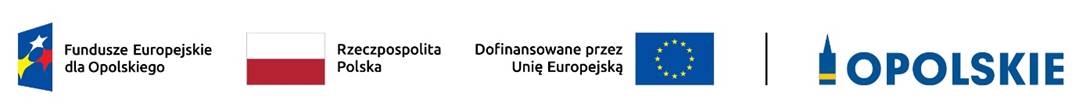 Warunki udziału w postępowaniuPrzeprowadzenie przez eksperta szkoleń specjalistycznych dla potencjalnych beneficjentów programu Fundusze Europejskie dla Opolskiego 2021-2027 (FEO 2021-2027) pt.: Kwalifikowalność wydatków w projektach współfinansowanych ze środków UE dla okresu 2021-2027.Zamawiający wymaga od Wykonawcy:w okresie ostatnich 3 lat przed upływem terminu składania ofert (a jeżeli okres prowadzenia działalności jest krótszy – w tym okresie), należycie wykonał (a w przypadku świadczeń okresowych lub ciągłych również wykonuje) co najmniej 3 usługi, polegające na przeprowadzeniu szkoleń z uwzględnieniem zasad kwalifikowalności wydatków w projektach współfinansowanych ze środków UE (zakres: Europejski Fundusz Społeczny, Europejski Fundusz Rozwoju Regionalnego) - należy podać datę wykonania, tematykę szkolenia i nazwę podmiotu, na rzecz którego zostało wykonane szkolenie oraz załączyć dowody* potwierdzające, że szkolenie zostało wykonane należycie;dysponuje przynajmniej jednym trenerem, który zostanie skierowany do realizacji zamówienia, dającym rękojmię jego należytej realizacji tj.:posiada co najmniej wykształcenie wyższe (potwierdzone w dołączonym do oferty CV podpisanym przez trenera);posiada doświadczenie zawodowe w zasad kwalifikowalności wydatków w projektach współfinansowanych ze środków UE (zakres: Europejski Fundusz Społeczny / Europejski Fundusz Społeczny Plus, Europejski Fundusz Rozwoju Regionalnego) - doświadczenie potwierdzone w dołączonym do oferty CV podpisanym przez trenera;w okresie ostatnich 3 lat przed upływem terminu składania ofert, a jeżeli okres prowadzenia działalności jest krótszy – w tym okresie, przeprowadził co najmniej 5 szkoleń dot. kwalifikowalności wydatków w projektach współfinansowanych ze środków UE (zakres: Europejski Fundusz Społeczny, Europejski Fundusz Rozwoju Regionalnego) w tym min. 3 szkolenia z zakresu zasad kwalifikowalności wydatków w projektach współfinansowanych ze środków UE dla okresu 2021-2027 (zakres:  Europejski Fundusz Społeczny Plus, Europejski Fundusz Rozwoju Regionalnego) - należy podać datę wykonania, tematykę szkolenia i nazwę podmiotu, na rzecz którego zostało wykonane szkolenie oraz załączyć dowody* potwierdzające, że szkolenie zostało wykonane należycie.WYKAZ WYKONANYCH SZKOLEŃ**Należy podać: datę wykonania i nazwę podmiotu, na rzecz którego zostało wykonane szkolenie oraz załączyć dowody potwierdzające, że szkolenie zostało wykonane należycie. Dowodami, o których mowa, są:referencje bądź inne dokumenty wystawione przez podmiot, na rzecz którego szkolenie było wykonane;oświadczenie Wykonawcy, jeżeli z uzasadnionych przyczyn o obiektywnym charakterze, Wykonawca nie jest w stanie uzyskać dokumentów, o których mowa powyżej. Jeśli Wykonawca składa oświadczenie zobowiązany jest podać przyczyny braku możliwości uzyskania poświadczenia.LP.Nazwa szkoleniaNazwa podmiotu, na rzecz którego szkolenie zostało wykonaneData wykonania usługi123………………………………………………………………….……………………………………………………………….……………………………………………………………….(Nazwa i adres wykonawcy)…………………………..…,       ……………………2024 r. (Miejscowość)                 (data)………………………….........................................(Podpis i pieczątka Wykonawcy)